De negenpuntscirkel

Bekijk de volgende figuur.


Getekend is  met daarin de zwaartelijnen   en  . 
Verder zijn getrokken de hoogtelijnen    en   , die elkaar snijden in het hoogtepunt . Tenslotte zijn nog aangegeven de middens    van de lijnstukken .

Stelling 1
De punten   en  liggen op één cirkel.

Opmerking
De in deze stelling voorkomende cirkel wordt de negenpuntscirkel genoemd.

Bewijs
Zie de figuur op de volgende pagina.



 is een middenparallel in   en  is een middenparallel in  , dus beide lijnstukken zijn evenwijdig aan AB (bekende eigenschap middenparallel) en bijgevolg staan beide loodrecht op de hoogtelijn  in .   is een middenparallel in  en  is een middenparallel in , dus beide lijnstukken zijn evenwijdig aan . Hieruit volgt dat  een rechthoek is. 
Geheel analoog (m.b.v. de hoogtelijn ) blijkt dat ook  een rechthoek is. 
De twee rechthoeken hebben lijnstuk  als gemeenschappelijke diagonaal. 
Er volgt m.b.v. (de omkering van) de stelling van Thales dat de zes punten op een cirkel Γ liggen met  als diameter.  Ook  en  zijn diameters van Γ omdat
 en  beide recht zijn (Thales). 
Nog eens driemaal toepassen van (de omkering van) de stelling van Thales impliceert dat:
 ligt op Γ omdat  een diameter is van Γ en  recht is;
 ligt op Γ omdat  een diameter is van Γ en  recht is;
 ligt op Γ omdat  een diameter is van Γ en  recht is.
Hiermee is de stelling bewezen.   Q.E.D.

De volgende stelling geeft informatie over de straal en de locatie van het middelpunt van de negenpuntscirkel Γ. We noemen  de omgeschreven cirkel van .

Stelling 2
Het middelpunt van Γ  is het midden van lijnstuk  , waarbij  het middelpunt is van  en  het hoogtepunt is van .  
De straal van Γ  is de helft van de straal van . 

Bewijs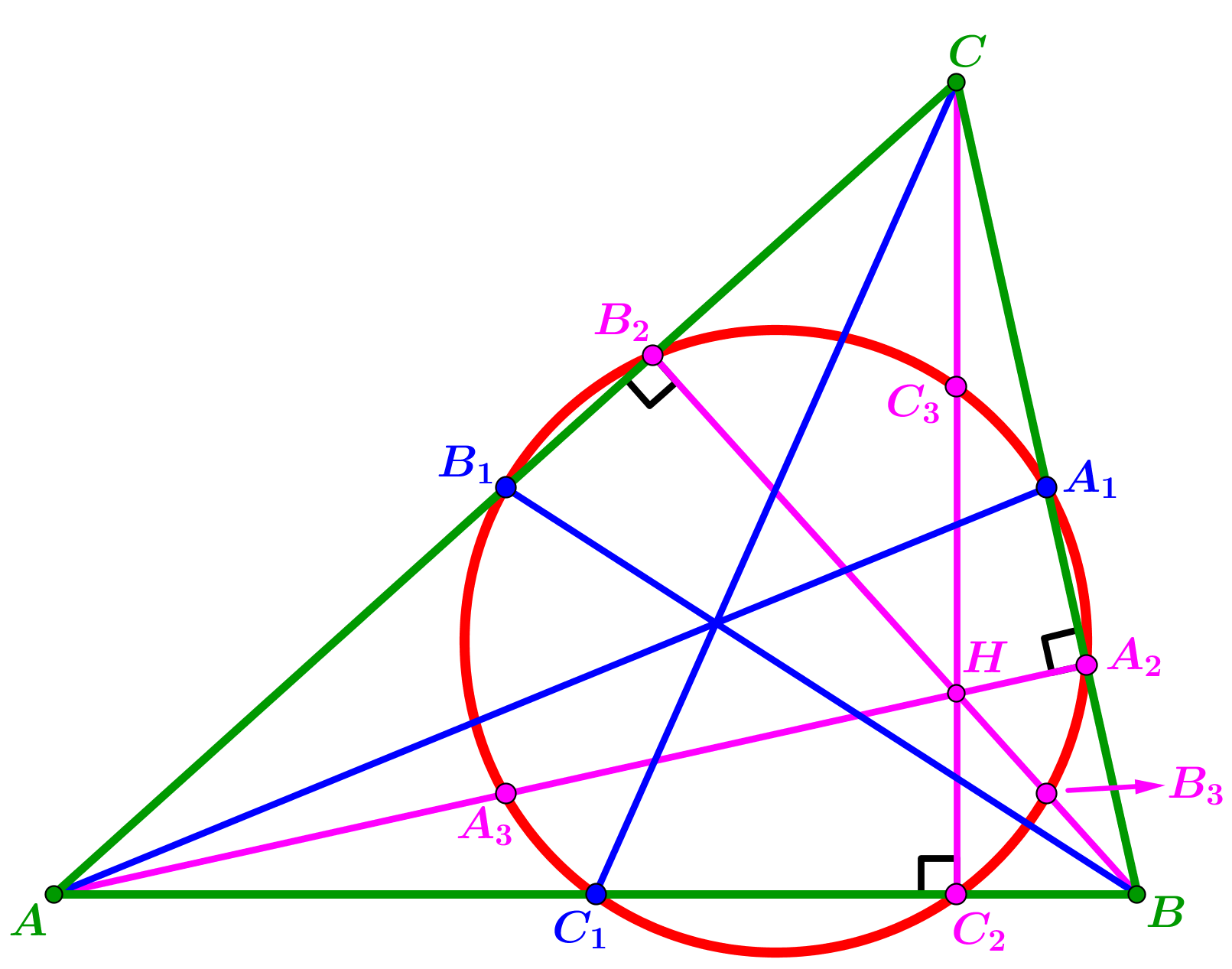 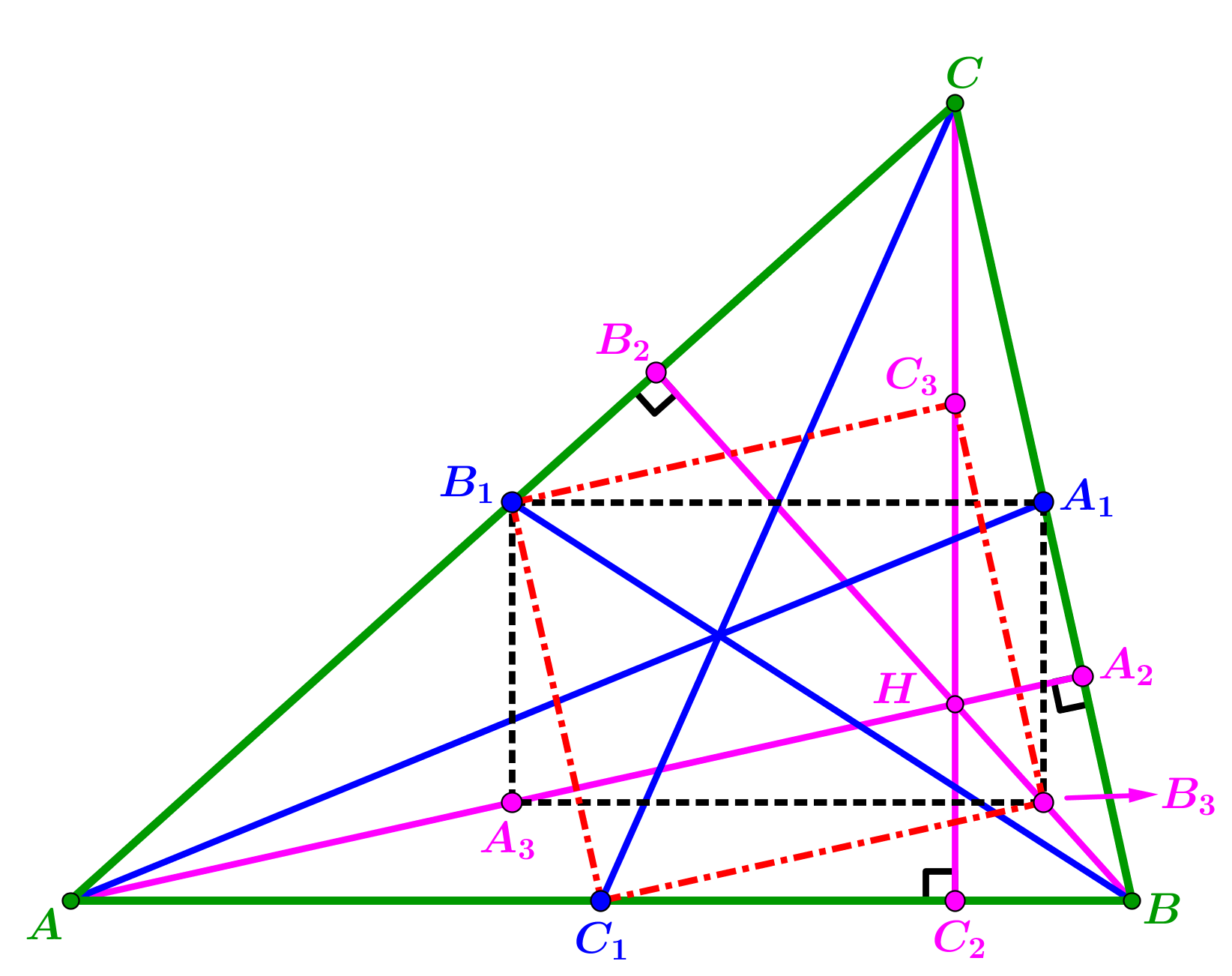 
 is een middenparallel van ,  dus      (1).
 staat loodrecht op  (hoogtelijn  en  staat loodrecht op  (Thales), dus  en  zijn evenwijdig. Evenzo geldt dat  en  loodrecht staan op , dus  en  zijn evenwijdig. 
Dit impliceert dat  een parallellogram is, dus 
Daarom is (1) te herschrijven tot:      
Omdat  en  parallel zijn (beide staan loodrecht op ), volgt er dat   en   parallellogrammen zijn. Dit impliceert:
I)   is het midden van ;
II)  ,  dus de diameter van Γ is gelijk aan de straal van .                 Q.E.D.
Noem  het middelpunt van Γ. 
 
 is het midden van lijnstuk   omdat we in het bewijs van de vorige stelling gezien hebben dat  een diameter is van Γ.

Laat  het punt  zijn dat diametraal ligt t.o.v.  .

Verder trekken we de lijnen  en .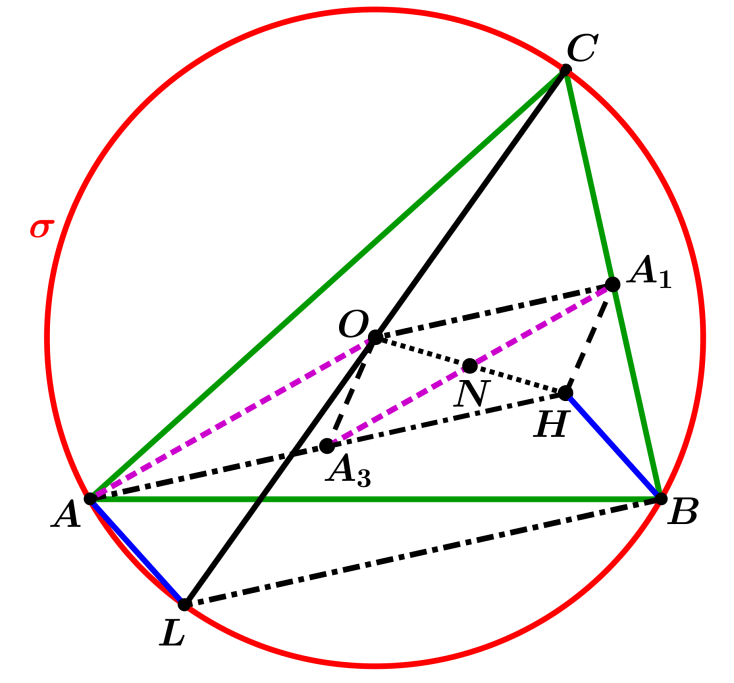 